Тутаевский муниципальный районгородское поселение ТутаевПаспорт инвестиционной площадки № 5.4Общий план месторасположения объекта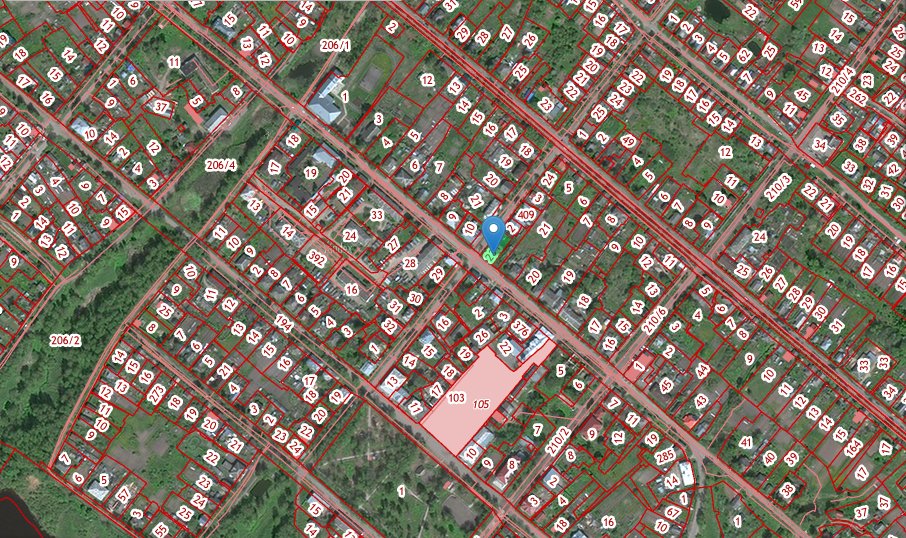 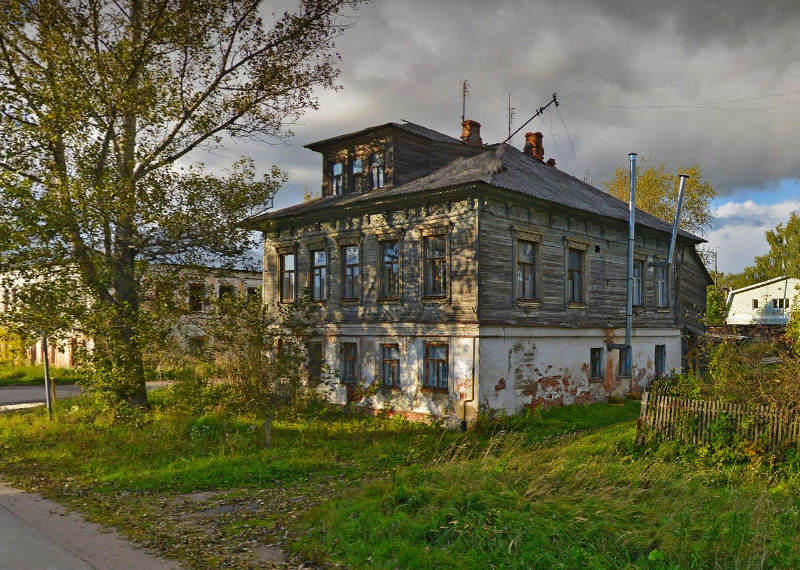 АтрибутЗначениеОбщая информацияОбщая информацияНазвание площадкиОбъект инвестирования для целей культурного развития, гостиничного обслуживанияПоселение/городской округТутаевский район, г. ТутаевМесторасположение/адрес площадкиул. Ленина, д.78 (левый берег) (ул. Казанская д.22/78)Общая площадь 1 196 кв.м.Возможность увеличения площадки (на га)Нет Форма собственности на землюОбщедолевая собственность городского поселения Тутаев, общедолевая частная собственность (одна квартира)Собственник земельного участка, контактная информацияАдминистрация Тутаевского муниципального района (АТМР):- Управление муниципального имущества АТМР: Израйлева Александра Вадимовна, заместитель Главы АТМР по имущественным вопросам – начальник управления муниципального имущества АТМР, тел. (48533) 20055;- Управление экономического развития и инвестиционной политики АТМР:Громова Юлия Владимировна, – начальник управления экономического развития и инвестиционной политики АТМР, тел. (48533) 70859Государственный орган исполнительной власти или орган местного самоуправления, уполномоченный на распоряжение земельными участками, находящимися в государственной собственностиУправление муниципального имущества Администрации ТМРКатегория земель Земли населенных пунктов. Вид разрешенного использованияГостиничное обслуживание, культурное развитие, общественное питание, бытовое обслуживание, социальное обслуживание, здравоохранениеСпособ предоставления (возможные варианты)АрендаКадастровый номер 76:21:020120:1УдаленностьУдаленностьРасстояние до г. Ярославля.37 кмРасстояние до г. Москвы.300 кмРасстояние до аэропорта Туношна66 кмРасстояние до узловой ж/д станции47 км (ж/д станция Ярославль-Главный)Расстояние до Ярославского речного порта48 кмУдаленность от крупнейших автодорог (автомагистралей)До автомагистрали г. Ярославль – г. Рыбинск (левый берег р. Волга) – менее 1 км, до автомагистрали Москва – Холмогоры 35 кмРасстояние до ж/д ветки47 км (ж/д станция Ярославль Главный) Расстояние до соседних предприятий и организаций До 2 кмРасстояние до жилой застройкиДо 1 кмИнженерная инфраструктураИнженерная инфраструктураЭлектроэнергия:- свободная мощность (кВт)- техническая возможность подачи (кВт)- удалённость от точки подключения (км)да- 15 кВт на уровне напряжения 0,4 кВ- 15 кВт- 15 м от опоры ВЛ фидер 8а-03Газоснабжение:- свободная мощность (м3/год)- техническая возможность подачи (м3/год)- удалённость от точки подключения (км)Да. Объект газифицированВодоснабжение:- свободная мощность (м3/сут)- техническая возможность подачи (м3/сут)- удалённость от точки подключения (км)- есть- от централизованных сетей д. 200 мм- 20 п.м. до сетей на пересечении ул. Ленина и ул. Казанская у д. 20/67аВодоотведение:- свободная мощность (м3/сут)- техническая возможность подачи (м3/сут)- удалённость от точки подключения (км)Централизованные сети отсутствуютЛивневая канализация:Наличие/возможность сброса на рельеф/удалённость от водоёмов (км)нетОрганизация автомобильных съездов: техническая возможность, условия примыканиядаТелекоммуникации:наличие/удаленность до точки подключения (км)даОхранные зоны, особо охраняемые территории, скотомогильники, кладбища, сады: наличие\удаленность в км.Объект культурного наследия местного (муниципального) значения «Дом купцов Лыковых», год постройки – 1953 годДополнительные сведенияДополнительные сведенияОбременения (аренда, сервитуты, бессрочное пользование)Общедолевая собственность ГП Тутаев, общедолевая частная собственность (одна квартира). Объект культурного наследияНаличие на участке зданий и сооружений (указать какие)Многоквартирный жилой дом, 2 этажа, площадь 138,8 кв.м., площадь земельного участка – 749 кв.м. Жилой дом признан аварийным и подлежащим реконструкции (постановление Администрации городского поселения Тутаев от 23.12.2016 № 1056-п)Предложения по использованию площадкиСтроительство гостиницыПримечания Фотографические материалы прилагаются